DEFI 5 : le château de cartesDéfi :Fais un château de cartes le plus haut possible.Compte les cartes que tu as posées et envoie une photo !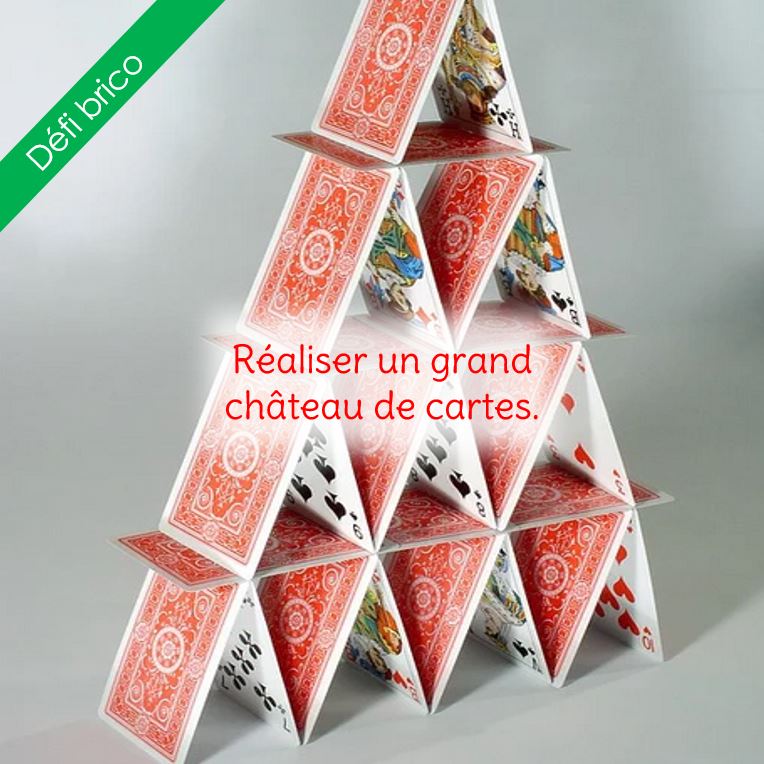 A toi de jouer !